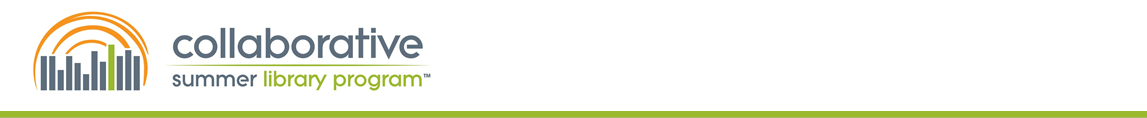 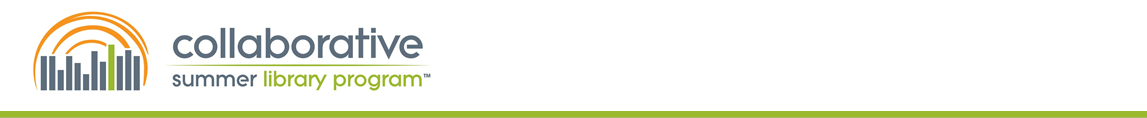 Board of Directors Meeting
May 1, 2019
1:00 p.m. CDT 
11:00 am PDT/12:00 pm MDT/2:00 pm EDTZOOM Video Meeting
Roll Call – Karen Day Board members: Chrissie McGovern, Josephine Camarillo, Cindy Christin, Anne Lemay, Matt McLain, Deanne Dekle, BriAnne Newton, Sally Snyder, Jamie Chipman, Cathy Lancaster, Beth YatesGuest:   Jana Fine-FloridaAdministrative: Luke Kralik, Karen DayCall to Order – Chrissie McGovern 1:00 CDTWelcome guests: Jana Fine from FloridaApproval of the Consent AgendaApril, 2019 Board Retreat minutes-Cindy ChristinMarch Financials Management Report-Anne Lemay Organizational Coordinator’s report – LukeAnne moves to approve consent agenda, Jamie seconds; motion to approve passes unanimously.Unfinished Business Nominating and Leadership Committee update – Matt McLainNomination period is closed.  There are 16 nominees.  Committee is now vetting the nominees and the slate will be presented as soon as it is finalized, perhaps at June board meeting. Annual Programming Survey update – LukeLuke met with Tessa and talked about the importance of summer reading and the importance of librarians in this endeavor.  Will talk next week about a pre-pilot program to collect statistics, which is an important first step. Statistics Committee is excited about this project. PSA – LukeMet with Daniel Judson on Monday and should have reading champion videos finished next week. We now have about 6-7 people who are being recorded.  Daniel may create a collage of them as well. NSLA update – LukeWorking to help this group with National Summer Learning Week, and may put together library programs.  Annual Meeting Steering Committee is hoping to get a speaker from NSLA.  We may want to work more closely with NSLA in the future.New BusinessMeet your Online Storefront – LukePresentations went well, good turnout and questions. . . about 33 states represented.Progress on the Online Storefront – LukeThings are going well. Website, credit card info, images ready and now working on product design. Very detailed work.  Luke may go down end of June to TS3 for site visit of the fulfilment house. Presentation to OLA/WLA – Josephine/LukePresentation at joint conference for 50-60 people.  Greta from OR and Siri from WA were able to attend.  Being able to introduce state reps was helpful.  Did overview of history, how it worked, and what is changing.  Showed sneak preview of images from next year to enthusiastic audience. Multnomah County librarians were interested in trying CSLP in the future.ScholasticCSLP held a discussion regarding Intellectual Property.   Luke is working with the legal team.Other businessJosephine: Annual meeting steering committee met yesterday and are working on the agenda.  Hope to have first draft by June meeting.  This will be sent to membership in August.  The committee is interested in hiring a facilitator to run the meeting, and may look for someone in the Indianapolis area to do this.Comments from guests Jana Fine: Had a problematic year with DEMCO and is happy we are making a change.  Asked Luke and Josephine when the presentation slides might be available. (Friday or next week.)  Membership committee is contacting people, and Sally Snyder will be putting a Doodle Poll together to share progress.  Teen video contest?  Most of the components are up online and we have a loose framework for judging, but do not have a formal structure in place. Next board meeting:  June 5, 2019 – ZOOM Video ConferenceMotion to adjourn: Sally Snyder, seconded Cathy. Motion passes, and meeting adjourns at 12:56pm CST